Epiphany 3		   January 23, 2022PRELUDE        Wie schön leuchtet der Morgenstern I  BuxWV 223     Buxtehude (1637-1707)	WELCOME & ANNOUNCEMENTSINTROIT                    How Brightly Shines the Morningstar        Wie schön leuchte	CALL TO WORSHIP	        Leader: In you, O Lord, we take refuge.        People: Let us never be put to shame.        Leader: In your righteousness deliver us.        People: For you are our rock and our fortress.        Leader: Let us worship God.MORNING PRAYER     *OPENING HYMN 61        Your Law, O Lord, is Perfect     Christus, der is mein LebenCALL TO CONFESSIONPRAYER OF CONFESSION       O God of love and forgiveness, we admit that we are unwilling to be challenged and         changed by our study.  We hear the words of Jesus and we ignore the way those words are     to lead us to change.  Our thoughts and prayers are easily diverted from the essential to the      trivial matters.  Forgive us, Lord, this and all our sin. Lead us by the Spirit to focus upon     your Word in Christ and see our faith mature.     SILENT PRAYER     ASSURANCE OF PARDON     GLORIA PATRI 581                                                                                                Greaterex     FIRST SCRIPTURE READING                                                                               Psalm 19     ANTHEM		              	We Are One in the Spirit	           Scholtes (1938-2009)					  Sung by Paul Jones			(The text to this week’s anthem can be found in hymn 300.)    SECOND SCRIPTURE READING                                                                         Luke 4:14-21 SERMON		                        AFFIRMATION OF FAITH.		The Apostles' Creed.						        Hymnal, p. 35PRAYERS OF THE PEOPLE & THE LORD’S PRAYERCLOSING HYMN		In Christ There Is No East Or West	           	            McKeeCHARGE and BENEDICTION   BenedictionPOSTLUDE	      Wie schön leuchtet der Morgenstern II, BuxWV 223                    Buxtehude 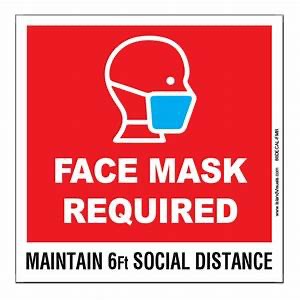  are available for your convenience.Please be aware that they do not function until after the service begins.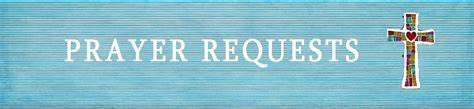 The Legacy: Mary June Cook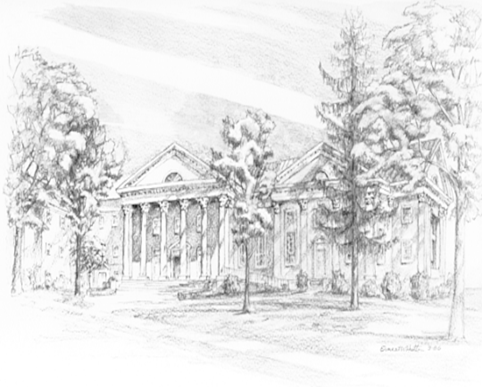 Shenandoah Nursing Home: Rubye Schwab Summit Square: Lillian HryshkanychHome: Dick Huff, Nancy Garber, Mary Ultee, Edie Lawrence, Mary Ann MaupinFriends and Family: Marianne Beck, Erwin Berry (Joan), Shae Blackwell and Family (Preschool), Bill Bromley, Colleen Cash, Mary Gillenwater, Lorene Henderson,  Grace Measles (Jen Jones), Bill Metzel (Joyce Tipton), Col. Stuart Roberts (Mark Henderson), Andy & Jean Robeson, (Cunninghams), Jennifer & Charlotte Sergeant (Kathy Brown), Danny Smith (Nancy Hypes), Steve Stevens, Alissa Voils (Pam Leech), Paul Watts, (Colleen Cash).Military: Carson Craig, Jeremiah Henderson.Missionaries: Elmarie & Scott Parker, PC (USA) Regional Liaisons to Iraq, Syria & LebanonLink for today's service: https://youtu.be/gvUGN5zDz8w